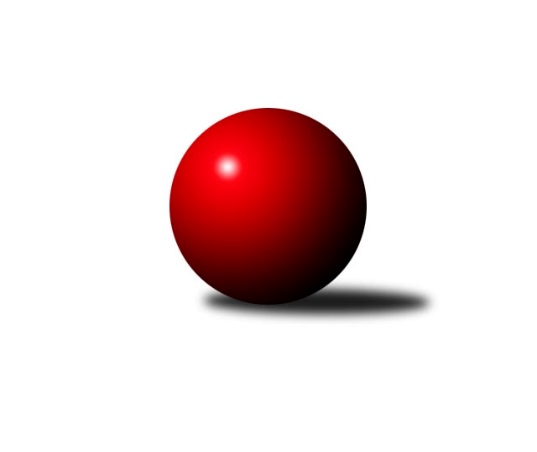 Č.23Ročník 2023/2024	13.6.2024 Mistrovství Prahy 3 2023/2024Statistika 23. kolaTabulka družstev:		družstvo	záp	výh	rem	proh	skore	sety	průměr	body	plné	dorážka	chyby	1.	TJ Sokol Praha-Vršovice C	23	15	3	5	125.5 : 58.5 	(168.5 : 107.5)	2405	33	1699	706	61.3	2.	SK Uhelné sklady B	23	16	1	6	113.5 : 70.5 	(157.0 : 119.0)	2373	33	1705	668	61.4	3.	AC Sparta Praha C	23	16	1	6	113.0 : 71.0 	(162.5 : 113.5)	2426	33	1708	719	58.7	4.	KK Slavia C	23	14	1	8	112.0 : 72.0 	(163.5 : 112.5)	2322	29	1642	679	57.2	5.	KK Konstruktiva Praha E	23	14	0	9	97.0 : 87.0 	(147.0 : 129.0)	2271	28	1630	641	68.3	6.	VSK ČVUT Praha B	23	12	0	11	97.0 : 87.0 	(140.5 : 135.5)	2321	24	1648	673	70	7.	SK Uhelné sklady C	23	11	1	11	93.5 : 90.5 	(142.5 : 133.5)	2323	23	1656	667	64	8.	TJ Sokol Rudná D	23	10	2	11	92.5 : 91.5 	(135.5 : 140.5)	2285	22	1654	631	74.4	9.	SC Olympia Radotín B	23	10	2	11	80.5 : 103.5 	(120.5 : 155.5)	2335	22	1661	674	62.9	10.	TJ Astra Zahradní Město C	23	10	1	12	89.5 : 94.5 	(133.0 : 143.0)	2321	21	1668	652	70.4	11.	SK Žižkov Praha D	23	10	0	13	86.0 : 98.0 	(135.0 : 141.0)	2338	20	1662	676	64.8	12.	SK Meteor Praha E	23	9	0	14	83.5 : 100.5 	(129.0 : 147.0)	2309	18	1656	653	67	13.	SK Rapid Praha	23	6	0	17	66.5 : 117.5 	(117.0 : 159.0)	2278	12	1641	636	70.4	14.	KK Velké Popovice B	23	2	0	21	38.0 : 146.0 	(80.5 : 195.5)	2218	4	1617	600	85.6Tabulka doma:		družstvo	záp	výh	rem	proh	skore	sety	průměr	body	maximum	minimum	1.	SK Uhelné sklady B	13	11	1	1	74.5 : 29.5 	(96.5 : 59.5)	2357	23	2395	2294	2.	TJ Sokol Praha-Vršovice C	12	11	0	1	77.0 : 19.0 	(101.0 : 43.0)	2332	22	2437	2258	3.	KK Slavia C	10	10	0	0	63.0 : 17.0 	(88.0 : 32.0)	2341	20	2376	2296	4.	KK Konstruktiva Praha E	11	9	0	2	55.5 : 32.5 	(77.0 : 55.0)	2383	18	2459	2265	5.	SC Olympia Radotín B	12	8	2	2	54.5 : 41.5 	(75.5 : 68.5)	2463	18	2573	2314	6.	TJ Sokol Rudná D	12	8	1	3	64.0 : 32.0 	(85.5 : 58.5)	2394	17	2488	2216	7.	SK Uhelné sklady C	11	8	0	3	59.0 : 29.0 	(79.5 : 52.5)	2309	16	2363	2234	8.	VSK ČVUT Praha B	11	8	0	3	56.0 : 32.0 	(75.0 : 57.0)	2409	16	2507	2331	9.	AC Sparta Praha C	11	7	1	3	54.5 : 33.5 	(76.5 : 55.5)	2480	15	2582	2384	10.	SK Meteor Praha E	12	7	0	5	54.0 : 42.0 	(72.5 : 71.5)	2423	14	2489	2360	11.	SK Žižkov Praha D	12	7	0	5	52.0 : 44.0 	(79.5 : 64.5)	2439	14	2545	2358	12.	TJ Astra Zahradní Město C	11	6	1	4	50.5 : 37.5 	(68.5 : 63.5)	2304	13	2453	2093	13.	SK Rapid Praha	11	3	0	8	32.0 : 56.0 	(56.5 : 75.5)	2417	6	2586	2261	14.	KK Velké Popovice B	12	2	0	10	25.5 : 70.5 	(45.0 : 99.0)	2289	4	2404	2171Tabulka venku:		družstvo	záp	výh	rem	proh	skore	sety	průměr	body	maximum	minimum	1.	AC Sparta Praha C	12	9	0	3	58.5 : 37.5 	(86.0 : 58.0)	2426	18	2550	2273	2.	TJ Sokol Praha-Vršovice C	11	4	3	4	48.5 : 39.5 	(67.5 : 64.5)	2413	11	2547	2230	3.	SK Uhelné sklady B	10	5	0	5	39.0 : 41.0 	(60.5 : 59.5)	2366	10	2538	2201	4.	KK Konstruktiva Praha E	12	5	0	7	41.5 : 54.5 	(70.0 : 74.0)	2260	10	2502	1656	5.	KK Slavia C	13	4	1	8	49.0 : 55.0 	(75.5 : 80.5)	2320	9	2473	1913	6.	VSK ČVUT Praha B	12	4	0	8	41.0 : 55.0 	(65.5 : 78.5)	2313	8	2510	2161	7.	TJ Astra Zahradní Město C	12	4	0	8	39.0 : 57.0 	(64.5 : 79.5)	2322	8	2529	2169	8.	SK Uhelné sklady C	12	3	1	8	34.5 : 61.5 	(63.0 : 81.0)	2324	7	2450	2170	9.	SK Žižkov Praha D	11	3	0	8	34.0 : 54.0 	(55.5 : 76.5)	2336	6	2558	2147	10.	SK Rapid Praha	12	3	0	9	34.5 : 61.5 	(60.5 : 83.5)	2274	6	2489	2105	11.	TJ Sokol Rudná D	11	2	1	8	28.5 : 59.5 	(50.0 : 82.0)	2271	5	2456	2129	12.	SK Meteor Praha E	11	2	0	9	29.5 : 58.5 	(56.5 : 75.5)	2296	4	2496	2151	13.	SC Olympia Radotín B	11	2	0	9	26.0 : 62.0 	(45.0 : 87.0)	2319	4	2519	2147	14.	KK Velké Popovice B	11	0	0	11	12.5 : 75.5 	(35.5 : 96.5)	2210	0	2326	2073Tabulka podzimní části:		družstvo	záp	výh	rem	proh	skore	sety	průměr	body	doma	venku	1.	SK Uhelné sklady B	12	10	0	2	67.5 : 28.5 	(96.0 : 48.0)	2397	20 	7 	0 	0 	3 	0 	2	2.	AC Sparta Praha C	13	9	0	4	61.0 : 43.0 	(89.0 : 67.0)	2397	18 	5 	0 	2 	4 	0 	2	3.	KK Konstruktiva Praha E	13	9	0	4	59.5 : 44.5 	(85.0 : 71.0)	2347	18 	6 	0 	1 	3 	0 	3	4.	SK Uhelné sklady C	11	8	1	2	59.0 : 29.0 	(78.5 : 53.5)	2367	17 	6 	0 	0 	2 	1 	2	5.	SC Olympia Radotín B	13	7	2	4	51.0 : 53.0 	(72.0 : 84.0)	2332	16 	5 	2 	1 	2 	0 	3	6.	SK Žižkov Praha D	13	7	0	6	55.0 : 49.0 	(80.0 : 76.0)	2399	14 	4 	0 	2 	3 	0 	4	7.	TJ Sokol Praha-Vršovice C	12	5	2	5	55.5 : 40.5 	(80.0 : 64.0)	2368	12 	4 	0 	1 	1 	2 	4	8.	VSK ČVUT Praha B	13	6	0	7	53.0 : 51.0 	(80.5 : 75.5)	2329	12 	4 	0 	2 	2 	0 	5	9.	TJ Sokol Rudná D	12	5	1	6	46.5 : 49.5 	(69.5 : 74.5)	2335	11 	3 	1 	1 	2 	0 	5	10.	SK Rapid Praha	12	5	0	7	42.5 : 53.5 	(67.5 : 76.5)	2322	10 	2 	0 	5 	3 	0 	2	11.	SK Meteor Praha E	13	5	0	8	46.5 : 57.5 	(73.5 : 82.5)	2297	10 	5 	0 	3 	0 	0 	5	12.	KK Slavia C	10	3	1	6	37.0 : 43.0 	(61.5 : 58.5)	2301	7 	1 	0 	0 	2 	1 	6	13.	TJ Astra Zahradní Město C	12	3	1	8	37.5 : 58.5 	(56.5 : 87.5)	2260	7 	3 	1 	3 	0 	0 	5	14.	KK Velké Popovice B	13	0	0	13	16.5 : 87.5 	(42.5 : 113.5)	2213	0 	0 	0 	6 	0 	0 	7Tabulka jarní části:		družstvo	záp	výh	rem	proh	skore	sety	průměr	body	doma	venku	1.	KK Slavia C	13	11	0	2	75.0 : 29.0 	(102.0 : 54.0)	2366	22 	9 	0 	0 	2 	0 	2 	2.	TJ Sokol Praha-Vršovice C	11	10	1	0	70.0 : 18.0 	(88.5 : 43.5)	2451	21 	7 	0 	0 	3 	1 	0 	3.	AC Sparta Praha C	10	7	1	2	52.0 : 28.0 	(73.5 : 46.5)	2449	15 	2 	1 	1 	5 	0 	1 	4.	TJ Astra Zahradní Město C	11	7	0	4	52.0 : 36.0 	(76.5 : 55.5)	2373	14 	3 	0 	1 	4 	0 	3 	5.	SK Uhelné sklady B	11	6	1	4	46.0 : 42.0 	(61.0 : 71.0)	2350	13 	4 	1 	1 	2 	0 	3 	6.	VSK ČVUT Praha B	10	6	0	4	44.0 : 36.0 	(60.0 : 60.0)	2329	12 	4 	0 	1 	2 	0 	3 	7.	TJ Sokol Rudná D	11	5	1	5	46.0 : 42.0 	(66.0 : 66.0)	2235	11 	5 	0 	2 	0 	1 	3 	8.	KK Konstruktiva Praha E	10	5	0	5	37.5 : 42.5 	(62.0 : 58.0)	2220	10 	3 	0 	1 	2 	0 	4 	9.	SK Meteor Praha E	10	4	0	6	37.0 : 43.0 	(55.5 : 64.5)	2338	8 	2 	0 	2 	2 	0 	4 	10.	SK Žižkov Praha D	10	3	0	7	31.0 : 49.0 	(55.0 : 65.0)	2285	6 	3 	0 	3 	0 	0 	4 	11.	SC Olympia Radotín B	10	3	0	7	29.5 : 50.5 	(48.5 : 71.5)	2356	6 	3 	0 	1 	0 	0 	6 	12.	SK Uhelné sklady C	12	3	0	9	34.5 : 61.5 	(64.0 : 80.0)	2306	6 	2 	0 	3 	1 	0 	6 	13.	KK Velké Popovice B	10	2	0	8	21.5 : 58.5 	(38.0 : 82.0)	2238	4 	2 	0 	4 	0 	0 	4 	14.	SK Rapid Praha	11	1	0	10	24.0 : 64.0 	(49.5 : 82.5)	2259	2 	1 	0 	3 	0 	0 	7 Zisk bodů pro družstvo:		jméno hráče	družstvo	body	zápasy	v %	dílčí body	sety	v %	1.	Martin Dubský 	AC Sparta Praha C 	18.5	/	22	(84%)	38.5	/	44	(88%)	2.	Jiří Bendl 	SK Uhelné sklady B 	17	/	22	(77%)	28.5	/	44	(65%)	3.	Tomáš Sůva 	AC Sparta Praha C 	17	/	23	(74%)	30.5	/	46	(66%)	4.	Pavel Forman 	KK Slavia C 	16	/	16	(100%)	28	/	32	(88%)	5.	Tomáš Rejpal 	VSK ČVUT Praha B 	16	/	22	(73%)	31	/	44	(70%)	6.	Bohumil Fojt 	SK Meteor Praha E 	16	/	22	(73%)	28	/	44	(64%)	7.	Tomáš Turnský 	TJ Astra Zahradní Město C 	15	/	20	(75%)	29	/	40	(73%)	8.	Dana Školová 	SK Uhelné sklady B 	15	/	20	(75%)	29	/	40	(73%)	9.	Libuše Zichová 	KK Konstruktiva Praha E 	15	/	21	(71%)	32	/	42	(76%)	10.	Martin Podhola 	SK Rapid Praha  	15	/	22	(68%)	28	/	44	(64%)	11.	Pavel Brož 	TJ Sokol Praha-Vršovice C 	14.5	/	17	(85%)	23	/	34	(68%)	12.	Miroslav Kettner 	TJ Sokol Praha-Vršovice C 	14.5	/	20	(73%)	28	/	40	(70%)	13.	Josef Novotný 	TJ Sokol Praha-Vršovice C 	14	/	17	(82%)	25	/	34	(74%)	14.	Tomáš Rybka 	KK Slavia C 	14	/	23	(61%)	30	/	46	(65%)	15.	Jan Červenka 	AC Sparta Praha C 	13.5	/	23	(59%)	26.5	/	46	(58%)	16.	David Knoll 	VSK ČVUT Praha B 	13	/	16	(81%)	24.5	/	32	(77%)	17.	Jiří Škoda 	VSK ČVUT Praha B 	13	/	20	(65%)	26	/	40	(65%)	18.	Radek Pauk 	SC Olympia Radotín B 	13	/	20	(65%)	25	/	40	(63%)	19.	Lukáš Pelánek 	TJ Sokol Praha-Vršovice C 	12.5	/	19	(66%)	23	/	38	(61%)	20.	Daniela Daňková 	SK Uhelné sklady C 	12.5	/	19	(66%)	22.5	/	38	(59%)	21.	Zdeněk Mora 	TJ Sokol Rudná D 	12.5	/	22	(57%)	21.5	/	44	(49%)	22.	Jan Mařánek 	TJ Sokol Rudná D 	12	/	18	(67%)	18	/	36	(50%)	23.	Pavel Kratochvíl 	TJ Astra Zahradní Město C 	12	/	19	(63%)	23	/	38	(61%)	24.	Eva Kozáková 	SK Uhelné sklady B 	12	/	20	(60%)	23	/	40	(58%)	25.	Miroslav Klabík 	TJ Sokol Praha-Vršovice C 	12	/	21	(57%)	23.5	/	42	(56%)	26.	Luboš Kučera 	TJ Sokol Praha-Vršovice C 	12	/	21	(57%)	20	/	42	(48%)	27.	Josef Pokorný 	SK Rapid Praha  	11.5	/	23	(50%)	24	/	46	(52%)	28.	Radek Fiala 	TJ Astra Zahradní Město C 	11	/	12	(92%)	20	/	24	(83%)	29.	Tomáš Herman 	SK Žižkov Praha D 	11	/	18	(61%)	22.5	/	36	(63%)	30.	Daniel Volf 	TJ Astra Zahradní Město C 	11	/	20	(55%)	19	/	40	(48%)	31.	Jiří Hofman 	SK Rapid Praha  	11	/	21	(52%)	23.5	/	42	(56%)	32.	Adam Vaněček 	SK Žižkov Praha D 	10	/	10	(100%)	18	/	20	(90%)	33.	Richard Glas 	VSK ČVUT Praha B 	10	/	12	(83%)	18	/	24	(75%)	34.	Milan Drhovský 	TJ Sokol Rudná D 	10	/	16	(63%)	18.5	/	32	(58%)	35.	Zbyněk Lébl 	KK Konstruktiva Praha E 	10	/	19	(53%)	21.5	/	38	(57%)	36.	Antonín Tůma 	SK Rapid Praha  	10	/	21	(48%)	19	/	42	(45%)	37.	Ludmila Kaprová 	KK Velké Popovice B 	10	/	22	(45%)	20	/	44	(45%)	38.	Stanislav Řádek 	AC Sparta Praha C 	10	/	23	(43%)	24.5	/	46	(53%)	39.	Milan Mrvík 	TJ Astra Zahradní Město C 	9.5	/	21	(45%)	18.5	/	42	(44%)	40.	Lidmila Fořtová 	KK Slavia C 	9	/	13	(69%)	15	/	26	(58%)	41.	Karel Němeček 	TJ Sokol Praha-Vršovice C 	9	/	15	(60%)	19.5	/	30	(65%)	42.	Jiří Kuděj 	SK Uhelné sklady C 	9	/	17	(53%)	19	/	34	(56%)	43.	Petra Šimková 	SC Olympia Radotín B 	9	/	17	(53%)	18	/	34	(53%)	44.	Michal Vorlíček 	KK Slavia C 	9	/	22	(41%)	21	/	44	(48%)	45.	Michal Rett 	KK Slavia C 	9	/	22	(41%)	17	/	44	(39%)	46.	Jana Procházková 	SK Žižkov Praha D 	9	/	23	(39%)	18.5	/	46	(40%)	47.	Jana Dušková 	SK Uhelné sklady C 	8.5	/	16	(53%)	17.5	/	32	(55%)	48.	Martin Berezněv 	TJ Sokol Rudná D 	8.5	/	16	(53%)	17	/	32	(53%)	49.	Michal Mičo 	SK Meteor Praha E 	8.5	/	19	(45%)	14.5	/	38	(38%)	50.	Miroslava Martincová 	SK Meteor Praha E 	8.5	/	23	(37%)	19.5	/	46	(42%)	51.	Bohumil Bazika 	SK Uhelné sklady C 	8	/	11	(73%)	14.5	/	22	(66%)	52.	Miroslav Plachý 	SK Uhelné sklady C 	8	/	12	(67%)	15.5	/	24	(65%)	53.	Zuzana Edlmannová 	SK Meteor Praha E 	8	/	14	(57%)	16	/	28	(57%)	54.	Petra Grulichová 	SK Meteor Praha E 	8	/	17	(47%)	16.5	/	34	(49%)	55.	Martin Povolný 	SK Meteor Praha E 	8	/	18	(44%)	17	/	36	(47%)	56.	Jiří Budil 	SK Uhelné sklady B 	8	/	18	(44%)	16.5	/	36	(46%)	57.	Jiřina Beranová 	KK Konstruktiva Praha E 	8	/	18	(44%)	15.5	/	36	(43%)	58.	Karel Novotný 	TJ Sokol Rudná D 	8	/	18	(44%)	15	/	36	(42%)	59.	Tomáš Sysala 	AC Sparta Praha C 	8	/	19	(42%)	17	/	38	(45%)	60.	Pavel Šimek 	SC Olympia Radotín B 	8	/	19	(42%)	15.5	/	38	(41%)	61.	Květa Dvořáková 	SC Olympia Radotín B 	8	/	19	(42%)	14.5	/	38	(38%)	62.	Martin Šimek 	SC Olympia Radotín B 	8	/	22	(36%)	18	/	44	(41%)	63.	Tomáš Vinš 	KK Velké Popovice B 	8	/	22	(36%)	16	/	44	(36%)	64.	Stanislava Švindlová 	KK Konstruktiva Praha E 	7.5	/	19	(39%)	17.5	/	38	(46%)	65.	Barbora Králová 	SK Žižkov Praha D 	7	/	7	(100%)	11.5	/	14	(82%)	66.	Petr Mašek 	KK Konstruktiva Praha E 	7	/	9	(78%)	13	/	18	(72%)	67.	Tomáš Horáček 	SK Meteor Praha E 	7	/	9	(78%)	12	/	18	(67%)	68.	Milan Perman 	KK Konstruktiva Praha E 	7	/	9	(78%)	11.5	/	18	(64%)	69.	Bohumír Musil 	KK Konstruktiva Praha E 	7	/	10	(70%)	14.5	/	20	(73%)	70.	Přemysl Jonák 	KK Slavia C 	7	/	11	(64%)	16	/	22	(73%)	71.	Nikola Zuzánková 	KK Slavia C 	7	/	12	(58%)	12	/	24	(50%)	72.	Jindra Kafková 	SK Uhelné sklady C 	7	/	13	(54%)	13.5	/	26	(52%)	73.	Miloslava Žďárková 	SK Žižkov Praha D 	7	/	14	(50%)	17	/	28	(61%)	74.	Jiří Lankaš 	AC Sparta Praha C 	7	/	18	(39%)	14.5	/	36	(40%)	75.	Michal Truksa 	SK Žižkov Praha D 	7	/	20	(35%)	13	/	40	(33%)	76.	Pavla Šimková 	SC Olympia Radotín B 	6.5	/	16	(41%)	15	/	32	(47%)	77.	František Tureček 	TJ Sokol Rudná D 	6.5	/	22	(30%)	15	/	44	(34%)	78.	Jiří Sládek 	KK Slavia C 	6	/	6	(100%)	10	/	12	(83%)	79.	Tomáš Novotný 	TJ Sokol Rudná D 	6	/	9	(67%)	13	/	18	(72%)	80.	Pavel Černý 	SK Uhelné sklady B 	6	/	9	(67%)	13	/	18	(72%)	81.	Tomáš Kuneš 	VSK ČVUT Praha B 	6	/	14	(43%)	11	/	28	(39%)	82.	Lubomír Čech 	SK Žižkov Praha D 	6	/	15	(40%)	11.5	/	30	(38%)	83.	Jaruška Havrdová 	KK Velké Popovice B 	6	/	18	(33%)	13.5	/	36	(38%)	84.	Jana Kvardová 	KK Velké Popovice B 	6	/	22	(27%)	16	/	44	(36%)	85.	Antonín Knobloch 	SK Uhelné sklady C 	5.5	/	20	(28%)	15	/	40	(38%)	86.	Zbyněk Sedlák 	SK Uhelné sklady B 	5	/	7	(71%)	11	/	14	(79%)	87.	Vlasta Nováková 	SK Uhelné sklady C 	5	/	8	(63%)	9	/	16	(56%)	88.	Miroslav Kochánek 	VSK ČVUT Praha B 	5	/	9	(56%)	8	/	18	(44%)	89.	Kristina Řádková 	AC Sparta Praha C 	5	/	10	(50%)	11	/	20	(55%)	90.	Jitka Kudějová 	SK Uhelné sklady C 	5	/	10	(50%)	11	/	20	(55%)	91.	Roman Tumpach 	SK Uhelné sklady B 	5	/	10	(50%)	9.5	/	20	(48%)	92.	Jiří Tencar 	VSK ČVUT Praha B 	5	/	16	(31%)	13	/	32	(41%)	93.	Renáta Francová 	SC Olympia Radotín B 	5	/	16	(31%)	12	/	32	(38%)	94.	Roman Mrvík 	TJ Astra Zahradní Město C 	5	/	16	(31%)	9.5	/	32	(30%)	95.	Filip Veselý 	TJ Astra Zahradní Město C 	5	/	17	(29%)	10	/	34	(29%)	96.	Michal Majer 	TJ Sokol Rudná D 	4	/	6	(67%)	8	/	12	(67%)	97.	Petr Zelenka 	TJ Sokol Rudná D 	4	/	7	(57%)	8.5	/	14	(61%)	98.	Tomáš Novák 	SK Uhelné sklady B 	4	/	12	(33%)	10	/	24	(42%)	99.	Olga Brožová 	SK Uhelné sklady B 	4	/	13	(31%)	10.5	/	26	(40%)	100.	Kateřina Majerová 	SK Žižkov Praha D 	3	/	3	(100%)	6	/	6	(100%)	101.	Pavla Hřebejková 	SK Žižkov Praha D 	3	/	4	(75%)	6	/	8	(75%)	102.	Zdeňka Maštalířová 	KK Slavia C 	3	/	4	(75%)	6	/	8	(75%)	103.	Libor Sýkora 	TJ Sokol Praha-Vršovice C 	3	/	5	(60%)	6	/	10	(60%)	104.	Karel Bernat 	KK Slavia C 	3	/	6	(50%)	6.5	/	12	(54%)	105.	Tereza Komárková 	KK Konstruktiva Praha E 	3	/	8	(38%)	6	/	16	(38%)	106.	Jan Kosík 	VSK ČVUT Praha B 	3	/	9	(33%)	5	/	18	(28%)	107.	Václav Žďárek 	SK Žižkov Praha D 	3	/	10	(30%)	4	/	20	(20%)	108.	Petr Valta 	SK Rapid Praha  	3	/	21	(14%)	11.5	/	42	(27%)	109.	Miloš Endrle 	SK Uhelné sklady B 	2.5	/	6	(42%)	6	/	12	(50%)	110.	Richard Stojan 	VSK ČVUT Praha B 	2	/	5	(40%)	4	/	10	(40%)	111.	František Vondráček 	KK Konstruktiva Praha E 	2	/	10	(20%)	5.5	/	20	(28%)	112.	Tomáš Doležal 	TJ Astra Zahradní Město C 	1	/	2	(50%)	3	/	4	(75%)	113.	Marek Švenda 	SK Rapid Praha  	1	/	2	(50%)	2	/	4	(50%)	114.	Ladislav Král 	KK Velké Popovice B 	1	/	2	(50%)	1	/	4	(25%)	115.	Radek Mora 	TJ Sokol Rudná D 	1	/	3	(33%)	1	/	6	(17%)	116.	Petr Švenda 	SK Rapid Praha  	1	/	4	(25%)	2	/	8	(25%)	117.	Eliška Fialová 	KK Konstruktiva Praha E 	1	/	5	(20%)	5	/	10	(50%)	118.	Tomáš Bek 	KK Velké Popovice B 	1	/	5	(20%)	2	/	10	(20%)	119.	Vladimír Dvořák 	SC Olympia Radotín B 	1	/	7	(14%)	1.5	/	14	(11%)	120.	Jana Fojtová 	SK Meteor Praha E 	1	/	10	(10%)	4.5	/	20	(23%)	121.	Renata Antonů 	SK Uhelné sklady C 	1	/	10	(10%)	3	/	20	(15%)	122.	František Pudil 	SK Rapid Praha  	1	/	11	(9%)	5	/	22	(23%)	123.	Jan Kratochvíl 	KK Velké Popovice B 	1	/	17	(6%)	6	/	34	(18%)	124.	Jaroslav Pecka 	KK Velké Popovice B 	1	/	22	(5%)	6	/	44	(14%)	125.	Martin Smetana 	SK Meteor Praha E 	0.5	/	5	(10%)	1	/	10	(10%)	126.	Petr Kuděj 	SK Uhelné sklady C 	0	/	1	(0%)	1	/	2	(50%)	127.	Martin Hřebejk 	SK Žižkov Praha D 	0	/	1	(0%)	1	/	2	(50%)	128.	Jaroslav Klíma 	SK Uhelné sklady C 	0	/	1	(0%)	1	/	2	(50%)	129.	Martin Tožička 	SK Žižkov Praha D 	0	/	1	(0%)	1	/	2	(50%)	130.	Marek Tichý 	TJ Astra Zahradní Město C 	0	/	1	(0%)	0	/	2	(0%)	131.	Roman Lassig 	KK Velké Popovice B 	0	/	1	(0%)	0	/	2	(0%)	132.	František Havlík 	SK Žižkov Praha D 	0	/	1	(0%)	0	/	2	(0%)	133.	Petr Hrouda 	KK Velké Popovice B 	0	/	1	(0%)	0	/	2	(0%)	134.	Michal Fořt 	KK Slavia C 	0	/	1	(0%)	0	/	2	(0%)	135.	Jiří Pešata 	SK Uhelné sklady B 	0	/	1	(0%)	0	/	2	(0%)	136.	Miloš Dudek 	SC Olympia Radotín B 	0	/	1	(0%)	0	/	2	(0%)	137.	Jaroslav Mařánek 	TJ Sokol Rudná D 	0	/	1	(0%)	0	/	2	(0%)	138.	Petr Katz 	SK Žižkov Praha D 	0	/	2	(0%)	1	/	4	(25%)	139.	Milan Lukeš 	TJ Sokol Praha-Vršovice C 	0	/	2	(0%)	0.5	/	4	(13%)	140.	Veronika Vojtěchová 	VSK ČVUT Praha B 	0	/	2	(0%)	0	/	4	(0%)	141.	Josef Vodešil 	KK Velké Popovice B 	0	/	2	(0%)	0	/	4	(0%)	142.	Tomáš Homolka 	SK Žižkov Praha D 	0	/	3	(0%)	1	/	6	(17%)	143.	Jan Seidl 	TJ Astra Zahradní Město C 	0	/	3	(0%)	1	/	6	(17%)	144.	Jana Beková 	KK Velké Popovice B 	0	/	4	(0%)	0	/	8	(0%)	145.	Jan Procházka 	SK Žižkov Praha D 	0	/	6	(0%)	3	/	12	(25%)	146.	Petr Kopecký 	TJ Astra Zahradní Město C 	0	/	6	(0%)	0	/	12	(0%)	147.	Tomáš King 	VSK ČVUT Praha B 	0	/	10	(0%)	0	/	20	(0%)	148.	Vojtěch Roubal 	SK Rapid Praha  	0	/	11	(0%)	0	/	22	(0%)Průměry na kuželnách:		kuželna	průměr	plné	dorážka	chyby	výkon na hráče	1.	Radotín, 1-4	2445	1719	725	58.9	(407.5)	2.	SK Žižkov Praha, 1-2	2437	1695	742	66.0	(406.3)	3.	SK Žižkov Praha, 1-4	2416	1716	700	66.3	(402.7)	4.	Meteor, 1-2	2412	1723	688	63.3	(402.0)	5.	TJ Sokol Rudná, 1-2	2359	1679	680	73.1	(393.3)	6.	Velké Popovice, 1-2	2349	1681	667	77.4	(391.6)	7.	KK Konstruktiva Praha, 3-6	2333	1673	660	71.4	(389.0)	8.	Zahr. Město, 1-2	2291	1639	651	67.3	(381.8)	9.	Zvon, 1-2	2290	1630	659	64.8	(381.7)	10.	KK Slavia Praha, 1-2	2269	1613	655	56.4	(378.2)	11.	Vršovice, 1-2	2260	1636	624	73.6	(376.8)Nejlepší výkony na kuželnách:Radotín, 1-4SC Olympia Radotín B	2573	1. kolo	Karel Němeček 	TJ Sokol Praha-Vršovice C	485	1. koloTJ Sokol Praha-Vršovice C	2547	1. kolo	Jiří Škoda 	VSK ČVUT Praha B	480	7. koloSC Olympia Radotín B	2546	19. kolo	Libuše Zichová 	KK Konstruktiva Praha E	471	17. koloSC Olympia Radotín B	2539	22. kolo	Martin Dubský 	AC Sparta Praha C	464	8. koloSK Uhelné sklady B	2538	22. kolo	Eva Kozáková 	SK Uhelné sklady B	462	22. koloSC Olympia Radotín B	2517	8. kolo	Radek Pauk 	SC Olympia Radotín B	459	17. koloSC Olympia Radotín B	2513	15. kolo	Petra Šimková 	SC Olympia Radotín B	459	1. koloKK Konstruktiva Praha E	2502	17. kolo	Petra Šimková 	SC Olympia Radotín B	457	19. koloSC Olympia Radotín B	2489	11. kolo	Martin Šimek 	SC Olympia Radotín B	457	5. koloKK Slavia C	2473	11. kolo	Martin Šimek 	SC Olympia Radotín B	456	1. koloSK Žižkov Praha, 1-2SK Žižkov Praha D	2558	10. kolo	Jiří Škoda 	VSK ČVUT Praha B	472	20. koloVSK ČVUT Praha B	2507	10. kolo	Richard Glas 	VSK ČVUT Praha B	465	6. koloAC Sparta Praha C	2500	22. kolo	Jiří Škoda 	VSK ČVUT Praha B	463	2. koloTJ Sokol Praha-Vršovice C	2486	8. kolo	Richard Glas 	VSK ČVUT Praha B	462	2. koloVSK ČVUT Praha B	2450	20. kolo	Jiří Škoda 	VSK ČVUT Praha B	452	12. koloSC Olympia Radotín B	2425	20. kolo	Pavel Forman 	KK Slavia C	451	2. koloVSK ČVUT Praha B	2425	12. kolo	Martin Šimek 	SC Olympia Radotín B	451	20. koloVSK ČVUT Praha B	2420	16. kolo	David Knoll 	VSK ČVUT Praha B	450	10. koloVSK ČVUT Praha B	2410	6. kolo	David Knoll 	VSK ČVUT Praha B	450	4. koloVSK ČVUT Praha B	2407	2. kolo	Barbora Králová 	SK Žižkov Praha D	446	10. koloSK Žižkov Praha, 1-4SK Rapid Praha 	2586	15. kolo	Adam Vaněček 	SK Žižkov Praha D	491	6. koloAC Sparta Praha C	2582	17. kolo	Adam Vaněček 	SK Žižkov Praha D	490	3. koloSK Žižkov Praha D	2545	2. kolo	Martin Dubský 	AC Sparta Praha C	484	10. koloAC Sparta Praha C	2541	21. kolo	Tomáš Herman 	SK Žižkov Praha D	482	14. koloTJ Astra Zahradní Město C	2529	17. kolo	David Knoll 	VSK ČVUT Praha B	482	9. koloAC Sparta Praha C	2520	15. kolo	Pavel Forman 	KK Slavia C	475	10. koloSC Olympia Radotín B	2519	6. kolo	Tomáš Herman 	SK Žižkov Praha D	475	20. koloAC Sparta Praha C	2515	20. kolo	Kateřina Majerová 	SK Žižkov Praha D	472	23. koloSK Rapid Praha 	2514	17. kolo	Pavel Forman 	KK Slavia C	472	6. koloVSK ČVUT Praha B	2510	5. kolo	Adam Vaněček 	SK Žižkov Praha D	472	2. koloMeteor, 1-2TJ Sokol Praha-Vršovice C	2503	17. kolo	Miroslava Martincová 	SK Meteor Praha E	469	9. koloSK Meteor Praha E	2489	23. kolo	Bohumil Fojt 	SK Meteor Praha E	462	7. koloSK Rapid Praha 	2489	9. kolo	Jiří Škoda 	VSK ČVUT Praha B	458	13. koloKK Konstruktiva Praha E	2462	7. kolo	Bohumil Fojt 	SK Meteor Praha E	454	2. koloAC Sparta Praha C	2457	11. kolo	Radek Fiala 	TJ Astra Zahradní Město C	451	21. koloSK Meteor Praha E	2454	9. kolo	Miroslav Klabík 	TJ Sokol Praha-Vršovice C	450	17. koloSK Meteor Praha E	2447	2. kolo	Josef Novotný 	TJ Sokol Praha-Vršovice C	449	17. koloSK Meteor Praha E	2440	3. kolo	Tomáš Sůva 	AC Sparta Praha C	448	11. koloSK Uhelné sklady C	2427	19. kolo	Josef Pokorný 	SK Rapid Praha 	445	9. koloSK Meteor Praha E	2426	7. kolo	Bohumil Fojt 	SK Meteor Praha E	443	5. koloTJ Sokol Rudná, 1-2TJ Sokol Rudná D	2488	21. kolo	Jan Mařánek 	TJ Sokol Rudná D	497	21. koloTJ Sokol Rudná D	2473	13. kolo	Jan Mařánek 	TJ Sokol Rudná D	473	9. koloTJ Sokol Rudná D	2465	9. kolo	Jiří Kuděj 	SK Uhelné sklady C	466	9. koloTJ Sokol Rudná D	2457	23. kolo	Pavel Forman 	KK Slavia C	453	4. koloTJ Sokol Rudná D	2436	11. kolo	Jan Červenka 	AC Sparta Praha C	450	14. koloTJ Sokol Rudná D	2432	16. kolo	David Knoll 	VSK ČVUT Praha B	449	19. koloVSK ČVUT Praha B	2427	19. kolo	Tomáš Novotný 	TJ Sokol Rudná D	448	13. koloAC Sparta Praha C	2413	14. kolo	Lubomír Čech 	SK Žižkov Praha D	446	21. koloTJ Sokol Rudná D	2408	18. kolo	Libuše Zichová 	KK Konstruktiva Praha E	441	23. koloTJ Astra Zahradní Město C	2403	11. kolo	Tomáš Turnský 	TJ Astra Zahradní Město C	434	11. koloVelké Popovice, 1-2AC Sparta Praha C	2497	13. kolo	Josef Novotný 	TJ Sokol Praha-Vršovice C	468	19. koloTJ Sokol Praha-Vršovice C	2484	19. kolo	Dana Školová 	SK Uhelné sklady B	461	14. koloSK Žižkov Praha D	2471	7. kolo	Adam Vaněček 	SK Žižkov Praha D	456	7. koloVSK ČVUT Praha B	2465	17. kolo	František Tureček 	TJ Sokol Rudná D	454	5. koloSK Uhelné sklady B	2459	14. kolo	Roman Tumpach 	SK Uhelné sklady B	450	14. koloKK Konstruktiva Praha E	2439	9. kolo	David Knoll 	VSK ČVUT Praha B	450	17. koloTJ Sokol Rudná D	2420	5. kolo	Martin Podhola 	SK Rapid Praha 	449	11. koloKK Slavia C	2416	3. kolo	Tomáš Vinš 	KK Velké Popovice B	447	15. koloKK Velké Popovice B	2404	14. kolo	Jaruška Havrdová 	KK Velké Popovice B	442	7. koloTJ Astra Zahradní Město C	2397	23. kolo	Ludmila Kaprová 	KK Velké Popovice B	439	14. koloKK Konstruktiva Praha, 3-6AC Sparta Praha C	2550	18. kolo	Bohumír Musil 	KK Konstruktiva Praha E	489	12. koloKK Konstruktiva Praha E	2459	6. kolo	Tomáš Sůva 	AC Sparta Praha C	481	18. koloSK Uhelné sklady B	2442	6. kolo	Martin Dubský 	AC Sparta Praha C	459	18. koloKK Konstruktiva Praha E	2435	8. kolo	Bohumír Musil 	KK Konstruktiva Praha E	457	1. koloKK Konstruktiva Praha E	2431	12. kolo	Bohumír Musil 	KK Konstruktiva Praha E	456	8. koloKK Konstruktiva Praha E	2421	22. kolo	Libuše Zichová 	KK Konstruktiva Praha E	451	6. koloKK Konstruktiva Praha E	2415	10. kolo	Dana Školová 	SK Uhelné sklady B	444	6. koloKK Konstruktiva Praha E	2408	20. kolo	Zbyněk Lébl 	KK Konstruktiva Praha E	441	8. koloKK Konstruktiva Praha E	2401	18. kolo	Libuše Zichová 	KK Konstruktiva Praha E	438	18. koloSK Meteor Praha E	2393	20. kolo	Milan Perman 	KK Konstruktiva Praha E	438	20. koloZahr. Město, 1-2TJ Astra Zahradní Město C	2453	15. kolo	Jiří Sládek 	KK Slavia C	486	22. koloKK Slavia C	2451	22. kolo	Radek Fiala 	TJ Astra Zahradní Město C	452	22. koloTJ Astra Zahradní Město C	2419	18. kolo	Bohumil Bazika 	SK Uhelné sklady C	447	1. koloSK Uhelné sklady C	2415	1. kolo	Radek Fiala 	TJ Astra Zahradní Město C	446	18. koloTJ Astra Zahradní Město C	2399	20. kolo	Radek Fiala 	TJ Astra Zahradní Město C	444	15. koloSC Olympia Radotín B	2376	18. kolo	Martin Dubský 	AC Sparta Praha C	443	6. koloTJ Astra Zahradní Město C	2360	22. kolo	Tomáš Turnský 	TJ Astra Zahradní Město C	442	1. koloAC Sparta Praha C	2350	6. kolo	Tomáš Turnský 	TJ Astra Zahradní Město C	439	18. koloTJ Astra Zahradní Město C	2330	10. kolo	Bohumil Fojt 	SK Meteor Praha E	437	8. koloTJ Sokol Praha-Vršovice C	2321	12. kolo	Pavel Kratochvíl 	TJ Astra Zahradní Město C	437	22. koloZvon, 1-2KK Slavia C	2397	20. kolo	Pavel Forman 	KK Slavia C	465	13. koloSK Uhelné sklady B	2395	9. kolo	Jiří Bendl 	SK Uhelné sklady B	454	15. koloSK Uhelné sklady B	2391	13. kolo	Dana Školová 	SK Uhelné sklady B	451	9. koloSK Uhelné sklady B	2390	1. kolo	Jiří Sládek 	KK Slavia C	451	20. koloKK Slavia C	2384	13. kolo	Jindra Kafková 	SK Uhelné sklady C	450	22. koloSK Uhelné sklady B	2382	5. kolo	Pavel Černý 	SK Uhelné sklady B	449	13. koloSK Uhelné sklady B	2381	12. kolo	Roman Tumpach 	SK Uhelné sklady B	447	17. koloSK Uhelné sklady B	2369	3. kolo	Eva Kozáková 	SK Uhelné sklady B	443	5. koloTJ Astra Zahradní Město C	2366	14. kolo	Jiří Bendl 	SK Uhelné sklady B	441	11. koloSK Uhelné sklady C	2363	22. kolo	Dana Školová 	SK Uhelné sklady B	440	15. koloKK Slavia Praha, 1-2KK Slavia C	2376	23. kolo	Zdeňka Maštalířová 	KK Slavia C	456	23. koloKK Slavia C	2367	14. kolo	Jiří Sládek 	KK Slavia C	436	14. koloKK Slavia C	2361	19. kolo	Přemysl Jonák 	KK Slavia C	433	19. koloKK Slavia C	2361	16. kolo	Pavel Forman 	KK Slavia C	425	15. koloKK Slavia C	2343	15. kolo	Pavel Forman 	KK Slavia C	424	9. koloKK Slavia C	2343	9. kolo	Pavel Forman 	KK Slavia C	423	7. koloKK Slavia C	2334	5. kolo	Tomáš Rybka 	KK Slavia C	420	14. koloKK Slavia C	2320	17. kolo	Pavel Forman 	KK Slavia C	418	21. koloKK Slavia C	2308	7. kolo	Jiří Sládek 	KK Slavia C	417	17. koloKK Slavia C	2296	21. kolo	Jiří Sládek 	KK Slavia C	416	16. koloVršovice, 1-2TJ Sokol Praha-Vršovice C	2437	21. kolo	Libor Sýkora 	TJ Sokol Praha-Vršovice C	433	14. koloTJ Sokol Praha-Vršovice C	2379	23. kolo	Karel Němeček 	TJ Sokol Praha-Vršovice C	433	20. koloTJ Sokol Praha-Vršovice C	2379	16. kolo	Pavel Brož 	TJ Sokol Praha-Vršovice C	432	21. koloTJ Sokol Praha-Vršovice C	2360	6. kolo	Pavel Brož 	TJ Sokol Praha-Vršovice C	430	23. koloTJ Sokol Praha-Vršovice C	2339	9. kolo	Karel Němeček 	TJ Sokol Praha-Vršovice C	427	9. koloAC Sparta Praha C	2332	2. kolo	Josef Novotný 	TJ Sokol Praha-Vršovice C	426	6. koloTJ Sokol Praha-Vršovice C	2325	13. kolo	Pavel Forman 	KK Slavia C	423	18. koloTJ Sokol Praha-Vršovice C	2318	11. kolo	Dana Školová 	SK Uhelné sklady B	422	16. koloTJ Sokol Praha-Vršovice C	2305	14. kolo	Adam Vaněček 	SK Žižkov Praha D	421	9. koloTJ Sokol Praha-Vršovice C	2299	4. kolo	Josef Novotný 	TJ Sokol Praha-Vršovice C	419	21. koloČetnost výsledků:	8.0 : 0.0	7x	7.0 : 1.0	30x	6.5 : 1.5	2x	6.0 : 2.0	39x	5.5 : 2.5	2x	5.0 : 3.0	24x	4.5 : 3.5	1x	4.0 : 4.0	6x	3.0 : 5.0	10x	2.5 : 5.5	2x	2.0 : 6.0	26x	1.5 : 6.5	2x	1.0 : 7.0	9x	0.5 : 7.5	1x